HungaryHungaryHungaryHungaryAugust 2024August 2024August 2024August 2024MondayTuesdayWednesdayThursdayFridaySaturdaySunday12345678910111213141516171819202122232425Saint Stephen’s Day262728293031NOTES: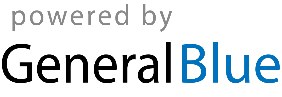 